Josep M Guiu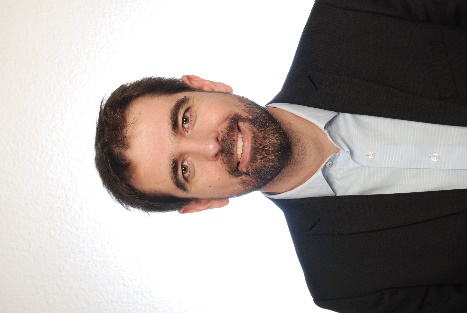 Title of the presentation: The contribution of hospital pharmacy to sustainability: a global perspectiveAbstract: Hospital pharmacy have a leadership role in promoting sustainability in healthcare, particularly in light of the global push for a green deal and achieving the Sustainable Development Goals (SDGs). Hospital pharmacy can contribute to the achievement of the SDGs through its various functions, such as waste reduction, energy efficiency, and sustainable procurement. In terms of waste reduction, hospital pharmacies can develop strategies to minimize the amount of pharmaceutical waste generated by hospitals, thus contributing to the SDG 12 on responsible consumption and production.BiographyDr. Josep M Guiu is currently Director of pharmacy at the Consortium of Health and Social Care of Catalonia, Barcelona, Spain. He was coordinator of the Drug access and health outcomes at the Catalan Health Service. Dr. Guiu received his licensure in Pharmacy from the University of Barcelona and completed his hospital pharmacy training at Vall d’Hebron University Hospital in Barcelona, obtaining his hospital pharmacy specialty from the Ministry of Health of Spain. Currently, he is adjunct lecturer of clinical pharmacy and pharmacotherapy at the Faculty of Pharmacy and Food Sciences of the University of Barcelona. Since 2018, he serves as Vice president for the Euro region of the Hospital Pharmacy Section of the International Pharmaceutical Federation (FIP). He is also secretary of the Catalan Society of Clinical Pharmacy and member of the scientific committee of the Farmacia Hospitalaria Journal. 